Dane osobowe cudzoziemca:Treść oświadczenia:NIE wyrażam zgody na pouczenie o zasadach i trybie postępowania oraz o przysługujących mi prawach i obowiązkach w formie dostępnej na stronie internetowej https://migrant.poznan.uw.gov.plProszę o przesłanie pouczenia w języku …………………….……………………………………………………                                                                                                                                            (należy wskazać język jakim Pan/Pani się posługuje)na adres e-mail: ………………………………………………………………………………………………………………………………………………………………………………………..(data i czytelny podpis cudzoziemca)Zgoda na przetwarzanie danych osobowych:Wyrażam zgodę na przetwarzanie moich danych osobowych zawartych w niniejszym formularzu wypełnionym na potrzeby postępowania prowadzonego w Wydziale Spraw Cudzoziemców Wielkopolskiego Urzędu Wojewódzkiego w Poznaniu, w celu komunikacji telefonicznej lub mailowej w pełnym zakresie informacji związanych z prowadzeniem mojej sprawy. Oświadczam, że zapoznałam/em się z informacją o prywatności dostępną na stronie  https://migrant.poznan.uw.gov.pl.	………………………………………………..…………………………….(data i czytelny podpis cudzoziemca)oświadczenie może złożyć ustanowiony w postępowaniu pełnomocnikoświadczenie w imieniu małoletniego składa jego przedstawiciel ustawowy - rodzicPieczęć i adnotacje organu przyjmującego wniosek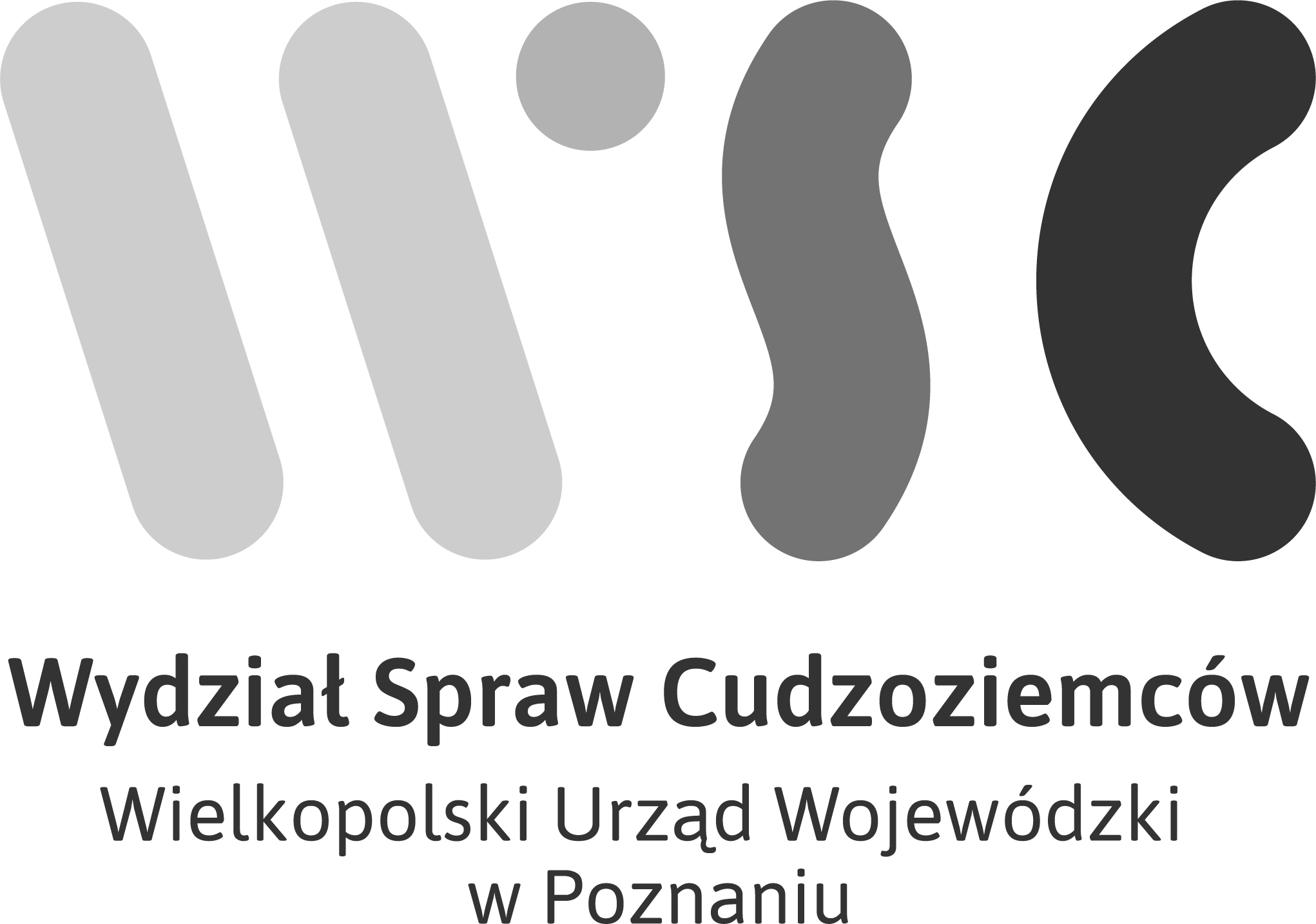 OŚWIADCZENIE O FORMIE POUCZENIA O ZASADACH I TRYBIE POSTĘPOWANIA ORAZ PRZYSŁUGUJĄCYCH PRAWACH I OBOWIĄZKACHformularz wypełnij w języku polskim drukowanymi literamiOŚWIADCZENIE O FORMIE POUCZENIA O ZASADACH I TRYBIE POSTĘPOWANIA ORAZ PRZYSŁUGUJĄCYCH PRAWACH I OBOWIĄZKACHformularz wypełnij w języku polskim drukowanymi literamiimię i nazwiskoobywatelstwodata urodzenianr sprawy 